Publicado en Alagón, Zaragoza el 16/12/2016 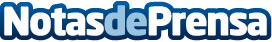 Fascinante campaña de Megacity para brindar agendas de grandes marcas por muy pocoMegacity, empresa aragonesa líder en papelería y mobiliario integral de oficina, ha presentado una campaña a nivel nacional apostando por las primeras marcas del mercado en materia de agendas para el próximo año 2017Datos de contacto:Manuel MontanerComunicaciónNota de prensa publicada en: https://www.notasdeprensa.es/fascinante-campana-de-megacity-para-brindar Categorias: Nacional Educación E-Commerce Recursos humanos Consumo Ocio para niños Oficinas http://www.notasdeprensa.es